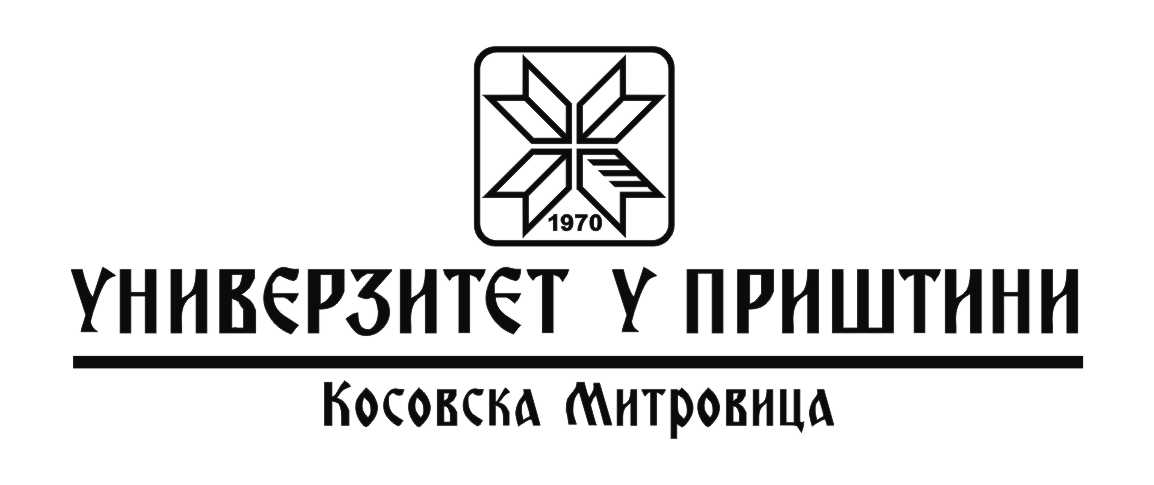 Образац бр. 2УНИВЕРЗИТЕТ У ПРИШТИНИ 
Филипа Вишњића ббКосовска МитровицаТел. 028/422-340, 422-429; факс 028/422-320e-mail: rektorat@pr.ac.rs  VERIFICATION FORMВЕРИФИКАЦИОНА ФОРМАOur ref./Број захтева: Our date/Дан подношења захтева: Name of student/Име студента: Date of birth/Датум рођења: Additional information (if applicable)/Додатне информације (уколико је потребно):The answer is provided by/name and title in print:Одговор дат од стране: Date and signature/Датум и потпис:Please stamp with the official stamp/seal of the office:Службени печат институције: Please scan and return to: milos.subotic@pr.ac.rs Молим Вас скенирајте и вратите документ на следећу адресу: milos.subotic@pr.ac.rsYES or NOДА или НЕ The document(s) Diploma is authentic. It accurately reflects the university record.Овај исправа је аутентична.  Подаци наведени у исправи су идентични са документацијом коју води Универзитет. The answer is not available. Please state the reason: Одговор није могућ. Молимо вас наведите разлог: 